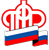 Государственное Учреждение - Управление Пенсионного фондаРоссийской Федерации в Россошанском районе Воронежской области(межрайонное)Клиентская служба (на правах отдела) в Кантемировском районе __________________________________________________________________Пенсионеры могут сообщить в Пенсионный фонд о трудоустройстве или увольнении с работы с помощью Личного кабинета	Клиентская служба в Кантемировском районе обращает внимание граждан на то, что в   Личном кабинете гражданина на сайте Пенсионного фонда России доступна новая услуга – «Подать заявление об изменении статуса занятости». Теперь граждане могут в электронном виде уведомлять ПФР о прекращении или возобновлении трудовой деятельности.    	 Необходимость внедрения данного сервиса связана тем, что Пенсионный фонд осуществляет более 20 видов пенсионных и социальных выплат, право на которые зависит от того, работает получатель или нет.     	Речь идет, в частности, о пенсиях за выслугу лет работников летно-испытательного состава, федеральных государственных гражданских служащих, социальной пенсии по старости, выплате неработающим трудоспособным лицам, которые ухаживают за инвалидами и престарелыми, о социальной доплате к пенсии и не только.    	 Необходимо при этом отметить, что данная опция не связана с процедурой перерасчета страховых пенсий после прекращения трудоустройства. Пенсии уволившихся граждан индексируются, как и прежде, на основании данных ежемесячной отчетности работодателей.    	 Все услуги и сервисы, предоставляемые ПФР в электронном виде, объединены в один портал на сайте Пенсионного фонда – es.pfrf.ru. Чтобы получать услуги ПФР в электронном виде, необходимо иметь подтвержденную учетную запись на едином портале государственных услуг (gosuslugi.ru). Если гражданин уже зарегистрирован на портале, необходимо использовать логин и пароль, указанные при регистрации.